ホットケーキは酸性かアルカリ性か？日時：2013年6月8日4班、下谷 紘司、小山 智久、櫻井 美希、田中 宏来ねらいムラサキイモに含まれるアントシアニンという物質が、酸性下では赤系色、アルカリ性下では青系色に呈色することを利用し、ホットケーキが酸性かアルカリ性かを調べる。準備物ホットケーキのタネ、ムラサキイモ粉、アルカリイオン水、レモン果汁、ホットプレート、器、割り箸手順1、ホットケーキのタネが、酸性かアルカリ性か考える。予想　：（　酸性　・　中性　・　アルカリ性　）2、ホットケーキのタネにムラサキイモ粉を入れ、酸性かアルカリ性か確かめる。予想　：（　酸性　・　中性　・　アルカリ性　）3、ホットケーキを焼いてみる。色から酸性かアルカリ性かを確かめる。結果Ⅰ：（　酸性　・　中性　・　アルカリ性　）4、ホットケーキのタネを酸性ならアルカリ性に、アルカリ性なら酸性にしてみる。5、ホットケーキを焼いてみる。結果Ⅰが酸性ならアルカリ性に、アルカリ性なら酸性にできたか、色をみて確かめる。結果Ⅱ：（　酸性　・　中性　・　アルカリ性　）実験の考察　・なぜホットケーキは膨らむのか？　　・ベーキングパウダーには重曹（炭酸水素ナトリウム）が含まれている。加熱すると、2NaHCO3 → Na2CO3 + H2O + CO2　と化学変化が起こる。このとき発生したCO2により、生地が膨らむ。　・なぜホットケーキははじめ○○性だったのか・炭酸水素ナトリウムは中学の理科で、フェノールフタレインの実験から弱塩基性であることを学習している。そして、熱による分解で生成する炭酸ナトリウムは強塩基性であることを学習している。このため、ホットケーキは緑色になって強塩基性を示した。・卵は弱アルカリ性考察溶いたホットケーキミックスにアントシアニンを加えていたときの変化を、生徒が視認できたこと、また、酸性成分を加えたときの変化も、確認できたことがよかったと思いました。型枠を用意するなどもっと、ホットケーキの断面が確認できるように工夫すれば良かった。また、酸性にして色が変化したのも焼いてもよかった。板書と実験風景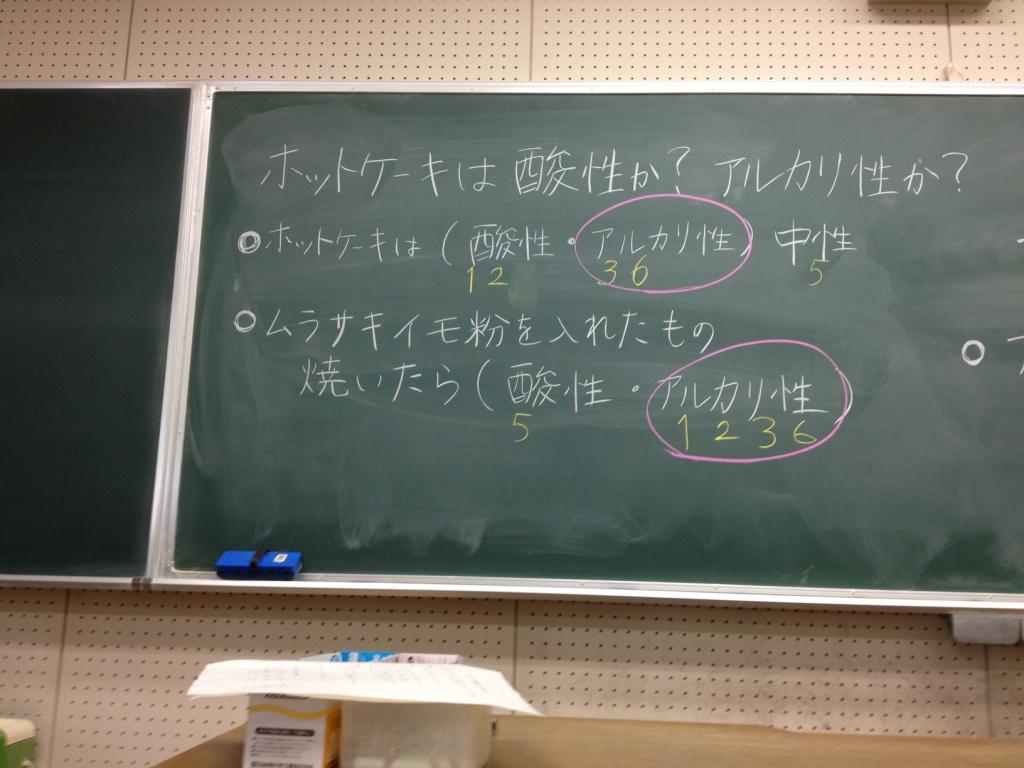 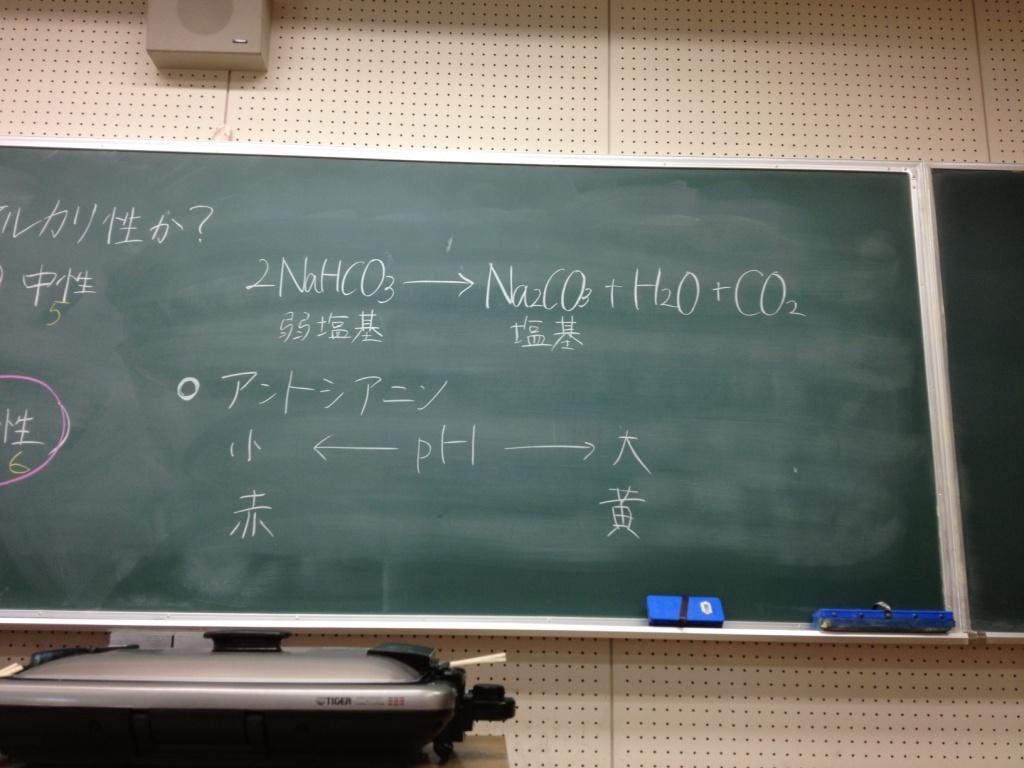 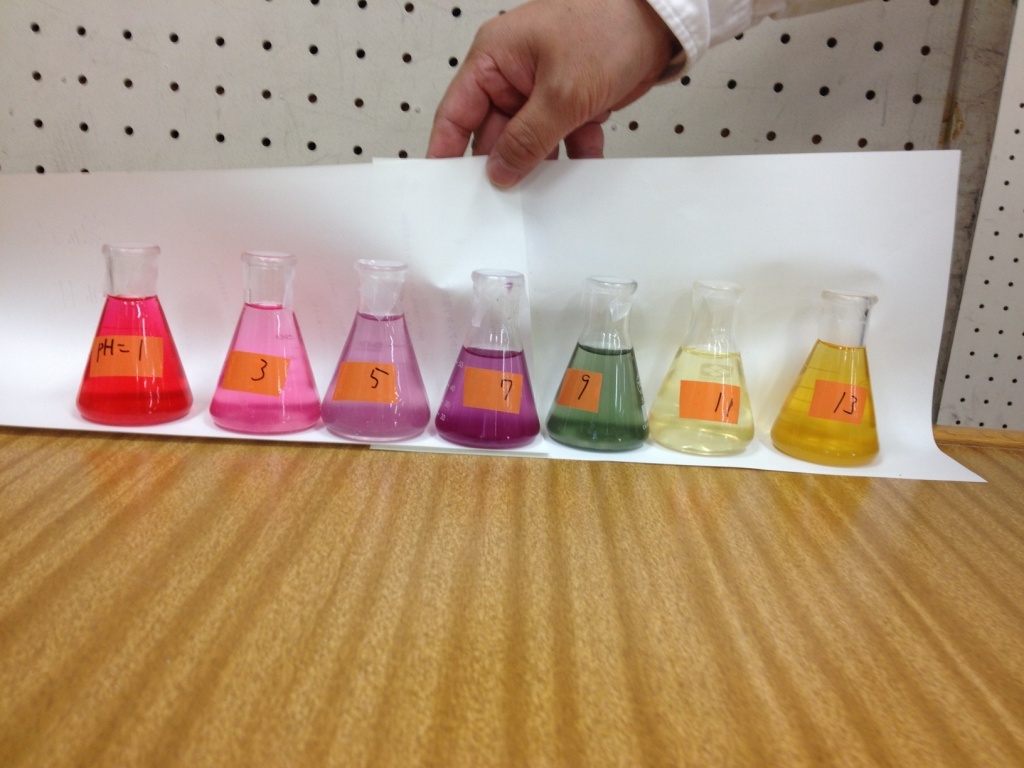 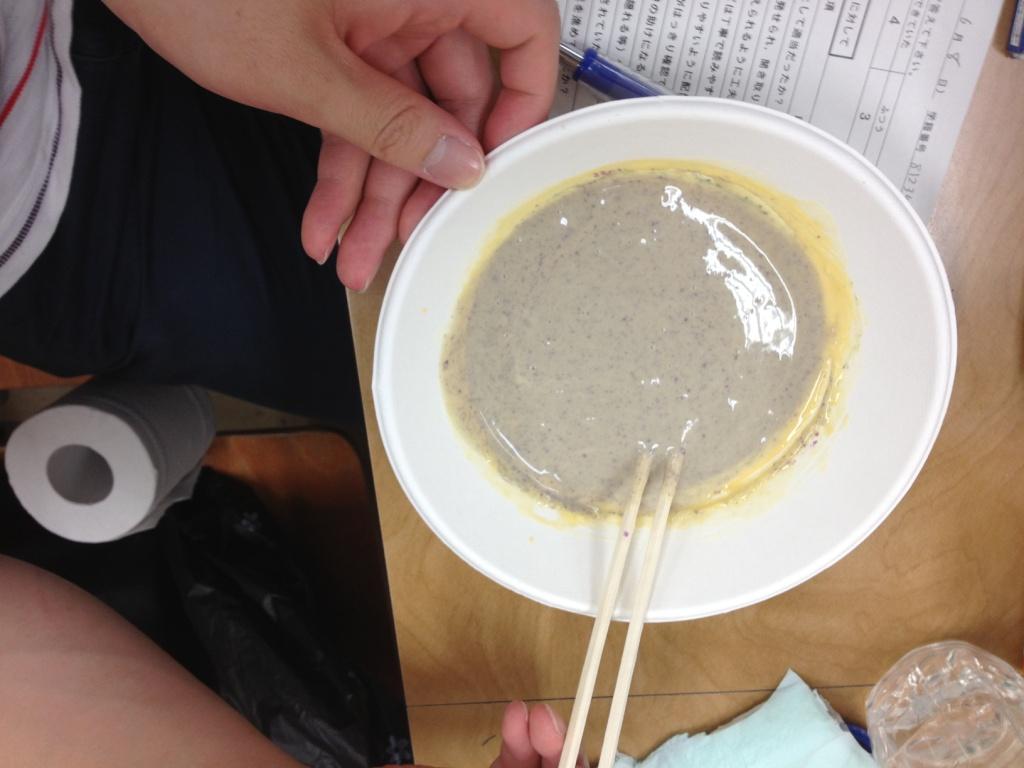 ・アントシアニンのpHごとの呈色の変化		・ホットケーキは弱アルカリ性！？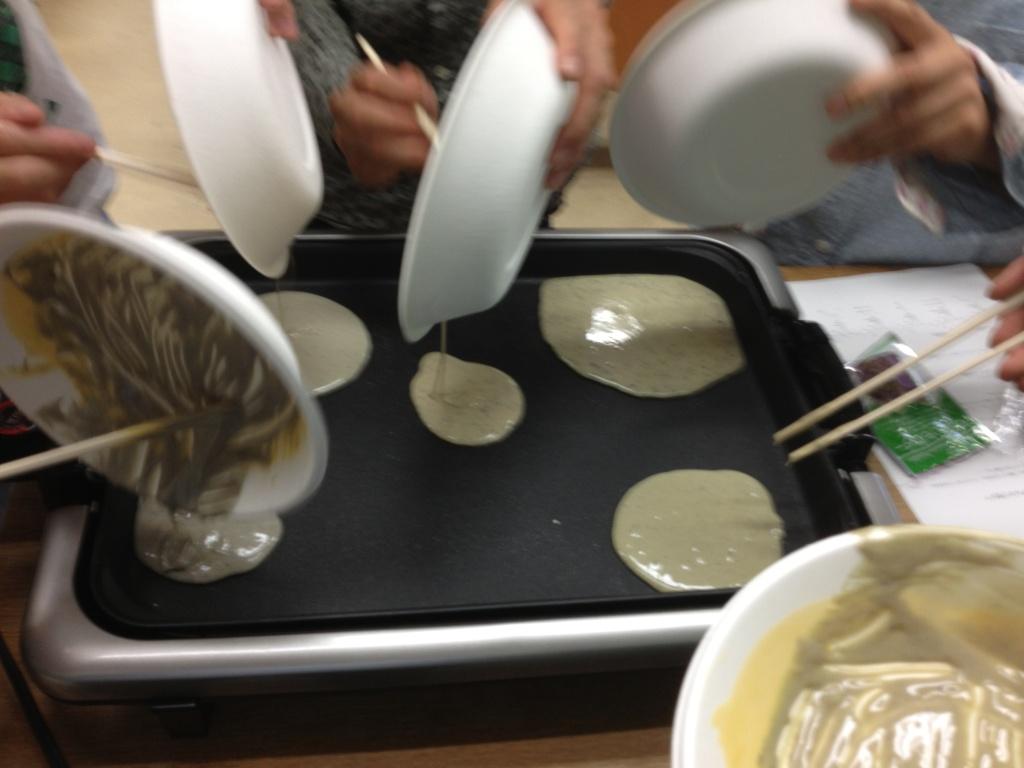 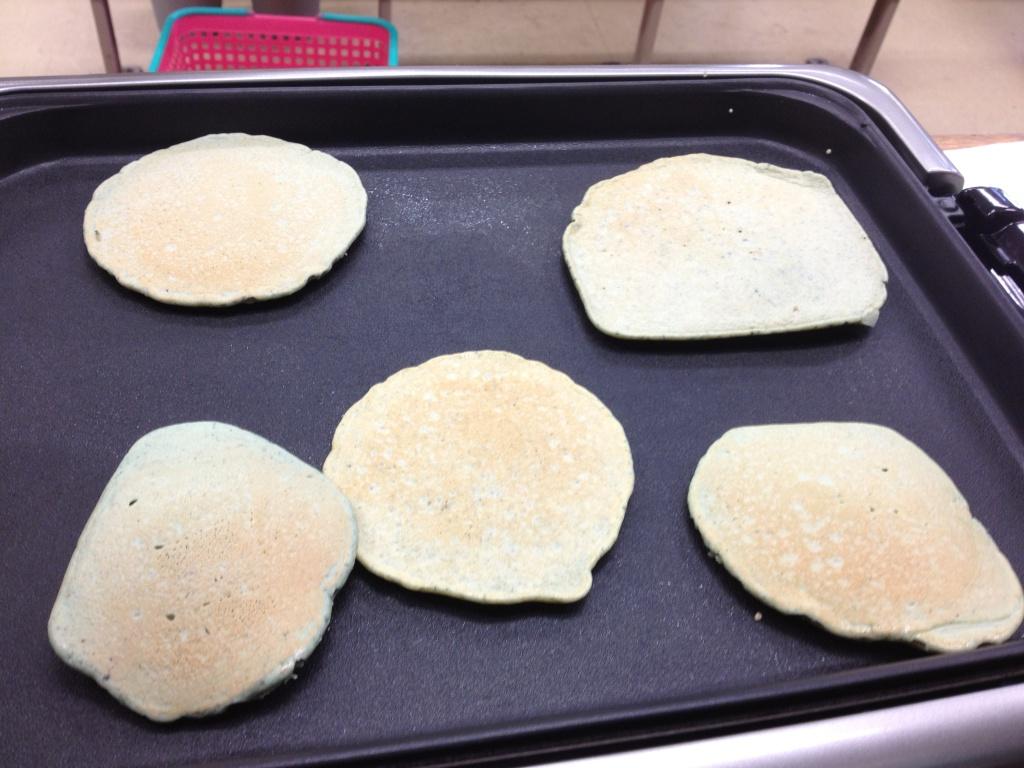 ・焼き始め					・焼き上がり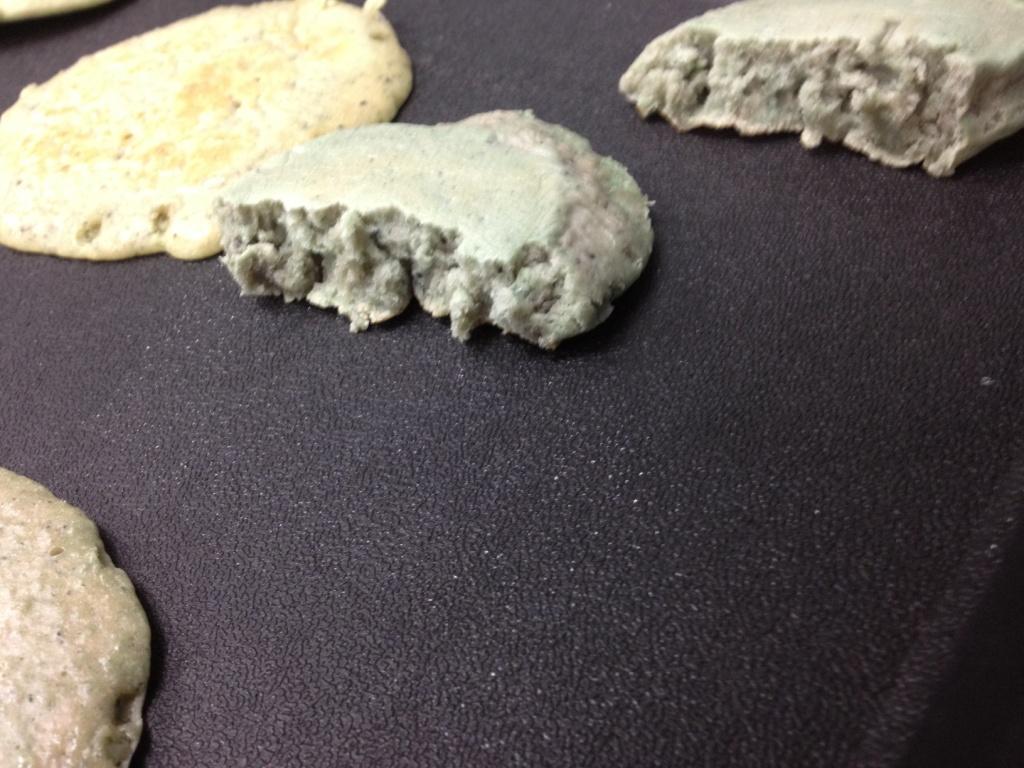 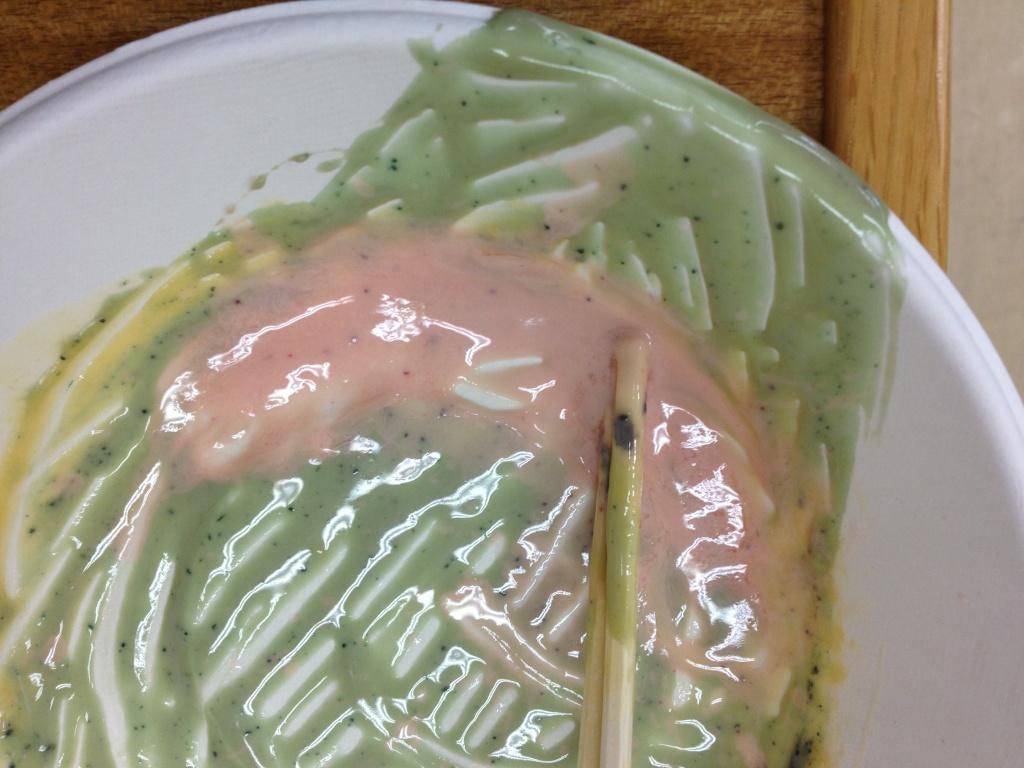 ・断面まで緑色					・酸性にすると色が変化した評価よかった点プリントがあってわかりやすかった面白かったですおいしかったです興味を抱くような材料を用いた実験だったよく中学の学習内容を調べていたとても楽しい実験で説明もとても分かりやすかったしっかり調べられていてよかったですとても興味を持てましたホットケーキ作りに興味がひかれたレモン汁を入れた時の色の変化がすごかった日常生活につながる事を題材にしていたのが良かったレモン汁まで用意していたのもすごいと思いましたレジュメがあったのが良かった分かりやすかった字が大きくて見やすかった準備がすごくしっかりしてあったのでよかった生徒の興味をわかせるすごく良い実験だと思いました改善点色を見せるときもっと見やすく色の指標がどこからでも見えるように工夫されればよかったと思う指示薬のpHによる色の確認はその場でやった方が良い色はスライドに映してみても良かったのかと思いました声を少し大きくしてみても良いのではないかと思いました「塩基」という言葉は高校の範囲だと思いますアントシアニンの図はいらないのでは？のせるなら詳しい説明がほしかった色をもう少し使った方がいいと思いますその他理科実験で食べるのは問題かも→何かあった時に保護者からクレームが来る可能性がある⇒食べてもいいかのアンケート？許可？を保護者からもらう食育をどうとらえるか項目別の評価評価者21名（学生：19名、教員：2名）・項目別評価から話し方が聞き取りにくかった事が分かった。また、プリントや、実験材料などの準備が評価されたことがわかった。評価内容評価平均①服装や話し言葉は教員として適当だったか？3.8②声は生徒の方に向かって発せられ、聞き取りやすかったか？3.9③発問は生徒が考えれば答えられるように工夫されていたか？4.3④板書の文字や数字、図などは丁寧で読みやすかったか？4.3⑤板書は学習者がノートを取りやすいように配置されていたか？4.2⑥実験や観察は現象や対象物がはっきり確認できるものだったか？4.1⑦実験は学習内容の理解・定着の助けになるものだったか？4.1⑧立ち位置（黒板や演示実験が隠れる等）や机間巡査は適当だったか？3.9⑨授業の事前準備はしっかりとされていたか？4.7⑩生徒の反応を確認しながら授業を進めていたか？3.9評価内容の平均4.1